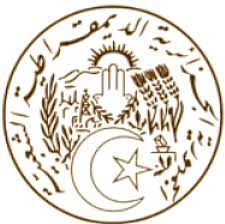 الجـمهــوريـــة الجـــزائريـــة الـــديمـقراطيــة الشــعبيـــةREPUBLIQUE ALGERIENNE DEMOCRATIQUE ET POPULAIREDéclaration de la Délégation algérienneTrentième session du groupe de travail sur l’Examen Périodique UniverselEPU du Canada11/05/2018Monsieur le Président ; Ma délégation souhaite une chaleureuse bienvenue à la délégation du Canada, et la remercie pour la présentation du troisième rapport de son pays soumis au titre du mécanisme de l’Examen périodique universel. L’Algérie se félicite des démarches entreprises par le Canada en faveur des peuples autochtones du pays ainsi que du renforcement des programmes de formation et d’éducation aux droits de l’homme dans les différents domaines. L’Algérie salue l’engagement du Canada à éliminer la discrimination raciale et celle fondée sur la religion. L’Algérie souhaiterait recommander de :- Ratifier la Convention internationale sur la protection des droits de tous les travailleurs migrants et des membres de leur famille ;- Prendre les mesures nécessaires pour lutter contre les pratiques discriminatoires sur le marché du travail à l’égard des femmes et des travailleurs migrants ;- Prendre plus de mesures afin de mettre fin aux discriminations dans la pratiques dont sont victimes les populations autochtones du Canada notamment les femmes et les enfants.Je vous remercie, Monsieur le Président.MISSION PERMANENTE D’ALGERIEAUPRES DE L’OFFICE DES NATIONS UNIES A GENEVE ET DES ORGANISATIONS INTERNATIONALES EN SUISSEالبعثة الدائمة للجزائر لدى مكتب الأمم المتحدة بجنيف  والمنظمات  الدولية بسويسرا